Структура и ход урока №/пЭтап урокаДидактические задачиДеятельность учителяФорма работыДеятельность учащихсяЗадания для учащихся, выполнение которых приведет к достижению планируемых результатовВремя, отведенное на выполнение заданияУУД1Мотивация к учебной деятельности.Создать благоприятный психологический настрой на работу. Здравствуйте, ребята! Сегодня у нас не совсем обычный урок. К нам приехали гости. Это учителя из других школ района.  Поприветствуем их.Итак, давайте начнем работу.Обратная связь на уроке осуществляется при  помощи сигнальных карточек красного и зеленого цветов. Приготовьте свои сигнальные карточки. На каждый прозвучавший ответ вы поднимаете сигнальные карточки, показывая зеленым цветом свое согласие с ответом одноклассника. В случае расхождения мнений вы показываете красную карточку, идет обсуждение, выявляется причина разногласия. За каждое верно выполненное задание или верный устный ответ вы получаете  звезду. В конце урока при подведении итогов каждая звездочка добавит в вашу копилку результатов 1 балл.Древнегреческий ученый Пифагор сказал «Числа правят миром»! С этим утверждением трудно не согласиться. На улице, дома , в школе на многих уроках, в том числе и на уроке математики, вы встречаетесь с разными числами. С древнейших времен люди мечтали отгадать тайну чисел. Я надеюсь, что сегодня мы приблизимся к разгадке этой тайны Взаимное приветствиеПриветствуют учителя.Включаются в деловой ритм урока.Визуальный контроль готовности  рабочего места к уроку.Слушают учителя.1 минЛичностные: самоопределение, настраивание на урокПознавательные: формулирование перед собой цели: «Что я хочу получить сегодня от урока»Коммуникативные: планирование сотрудничества с учителем и одноклассниками.2Актуализация знаний Готовность мышления и осознание потребности к построению нового способа действийДля открытия новых тайн о числах вспомним, чем мы с вами занимались на прошлых уроках.Одним из умений, которым вы овладели, является перевод одних единиц измерений в другие. Сегодня нам это понадобится. Работаем устно.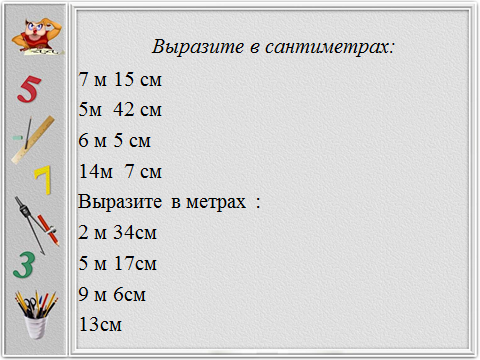 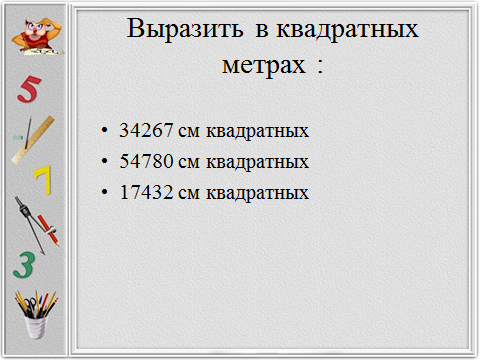 Беседа в ходе фронтальной работы.Учащиеся знакомятся с содержанием заданий и отвечают на вопросы. Задания на слайдах № 2,33 минРегулятивные:  проговаривание последовательности действий на уроке.Познавательные:преобразование информации из одной формы в другую.Коммуникативное оформление своих мыслей в устной форме.3Выявление места и причины затруднения, определение цели.Обеспечение мотивации и принятия цели учебно-познавательной деятельности.Ребята, вы наверное заметили, что нам в кабинет установили новую дверь. Теперь мне нужно будет ее покрасить. В магазине я увидела такую информацию 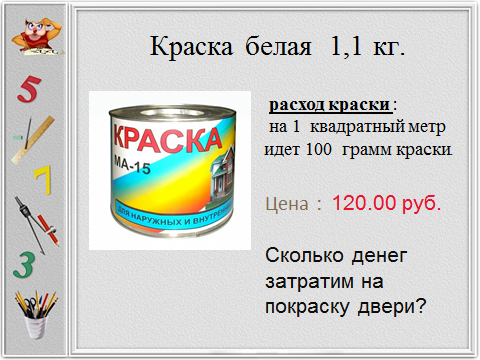 Что будем  делать?С помощью рулетки ребята измеряют длину и ширину поверхности двериОказывается ,что длина двери 2 метра 5 см, а ширина 90 см .Переведите эти величины в метры и найдите площадь.Вам это удалось?Значит, возникло затруднение?В чем причина затруднения?Сформулируйте цель нашего урока? Запишите в тетради число и тему урока.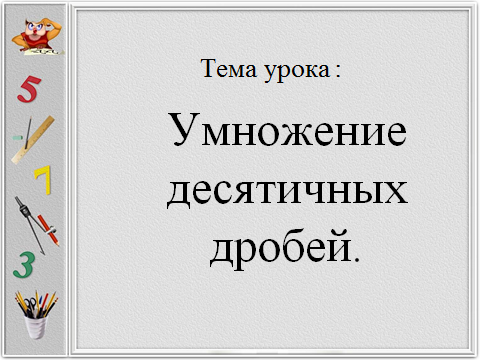 Чтобы достичь этой цели, какую задачу поставим перед собой?беседаГоворят о необходимости  измерения площади  поверхности двери и что для вычисления нужно измерить (длину, ширину).При вычислении площади называют причину затруднения.(не знают как умножаются десятичные дроби)Формулируют тему урока.Записывают тему в тетради.Формулируют задачи.Слайд № 4«Умножение десятичных дробей»Слайд № 54 минПознавательные: извлечение необходимой информации для введения нового понятия.Регулятивные: регулирование хода мыслей в ситуации затрудненияКоммуникативные: выражение своих мыслей с достаточной полнотой и точностью, аргументирование своего мнения4Построение проекта выхода из затруднения.Устранение возникшего затруднения Как можно рассчитать площадь, не прибегая к умножению десятичных дробей?Подводящий диалогРебята предлагают свои способы.3 минрегулятивные:контролирование  в форме сличения способа действия и его результата с заданным эталоном с целью обнаружения отклонений и отличий от эталона.коммуникативные: выявление, идентификация проблемы, поиск и оценка альтернативных способов разрешения проблемы, принятие решения и его реализация.5 Реализация построенного проекта.Построение детьми нового способа действий, формирование способности к его применению.Объясните полученный ответ и попробуйте сформулировать алгоритм умножения десятичных дробей.Прочитайте правило по учебнику и убедитесь в точности формулировки, полученной нами самостоятельно.Какую задачу мы поставили перед собой на уроке?Вам удалось с ней справиться?Запишите в тетрадь выполненное действие в столбик. Итак, мы нашли площадь поверхности двери. Узнаем теперь сколько понадобится краски. Каков наш следующий шаг?Вернемся к слайду. В 1 банке 1,1 кг краски . Это сколько грамм. Сколько банок придется купить? Индивидуальная работаПредлагают вариант решения( 2,05м = 205см)205см ∙90см = 18450 см 2 = 1,845 м2)Формулируют алгоритм.Читают учебник, сравнивают и делают вывод.Отвечают на вопрос.Учащиеся пишут в тетради.(2,05 *0,9 = 1,845 м2-площадь поверхности двери с 1 стороны1,845 * 2 = 3,69 м2 площадь поверхности двери с двух сторон)(3,69 * 100  = 369 г краски понадобитсяРебята находят необходимое количество краски. Умножают   десятичную дробь на 100 вспоминая и проговаривая алгоритм.Слайд № 413мин.Личностные: самоопределение, осознание ответственности за работу.Познавательные: планирование своей деятельности, применение способов решения, прогнозирование результата, выстраивание логической цепочки рассужденийРегулятивные: проявление познавательной инициативыКоммуникативные: планирование сотрудничества с одноклассниками и учителем.6ФизкультминуткаСмена деятельности. Обеспечение эмоциональной разгрузки, сохранение здоровьяУчитель медленно читает стих: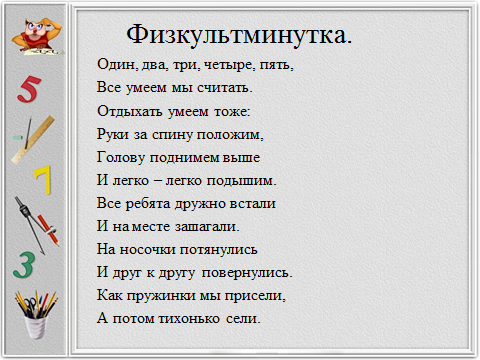 Выполнение  зарядкиКоллективное выполнение зарядкиСтихотворениеСлайд  № 62 мин7Первичное закрепление (с проговариванием во внешней речи).Усвоение нового способа действий. Выполните действия: (решают 2 человека за закрытой доской, остальные в паре ,помогая друг другу.)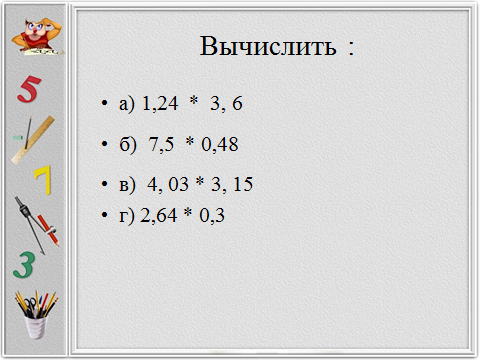 Решение у доскиУченики по очереди у доски с проговариванием алгоритма выполняют действия.Слайд № 74 минРегулятивные: проговаривание последовательности действий на уроке. Выполнение работы по предложенному плану. Внесение необходимых корректив в действие после его завершения на основе его оценки и учёта характера сделанных ошибок.8Самостоятельная работа с самопроверкой.Проверка нового способа действий. Можете ли вы теперь с уверенностью сказать, что научились умножать десятичные дроби?- Приступаем к выполнению самостоятельной работы.  Предлагаются задания на слайде в двух вариантах, выполнив которую ученики меняются тетрадями и выполняют проверку работы с помощью ответов на слайде. Первые 3 примера – это обязательное задание. В задании «Найди ошибку» вы выступите в роли учителя. Это для тех детей кто справится с обязательным заданием быстрее. Каждый правильно решенный пример -1 балл. Выставляют оценки за работу.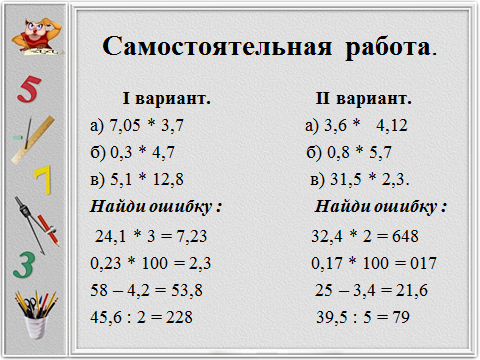 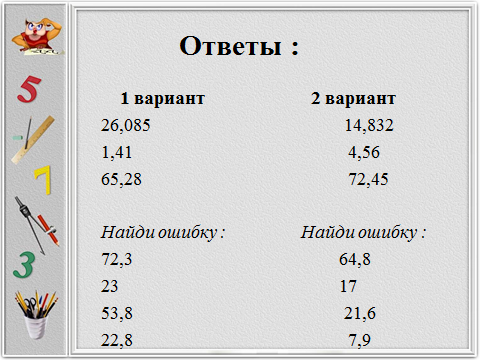 Самостоятельная работаВыполнение самостоятельной работы и взаимопроверка. Работа в парах.Слайд №8Слайд №96 минЛичностные:  следование в поведении моральным нормамПознавательные: выполнение действия самостоятельноРегулятивные: контролирование своих действийКоммуникативные: понимание применяемых алгоритмов с достаточной полнотой9Информация о домашнем заданииОбеспечение понимания содержания домашнего задания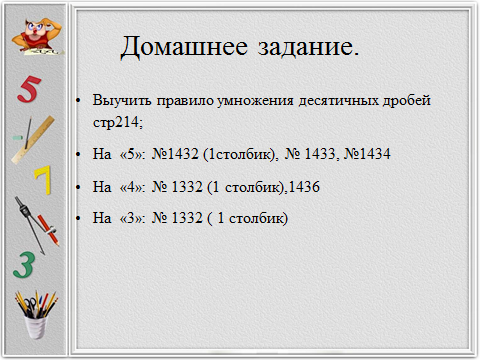 Работа с дневникамиЗаписывают выбранное задание в дневник.Слайд №102 минПредметные: выполнение умножения десятичных дробей; записывание свойств умножения чисел; использование их для рационализации письменных и устных вычислений.10 Рефлексия учебной деятельности.Подведение итогов урока.Оценка деятельности на уроке. Предлагается продолжить фразу, выбирая начало фразы из  слайда  рефлексии на экране:
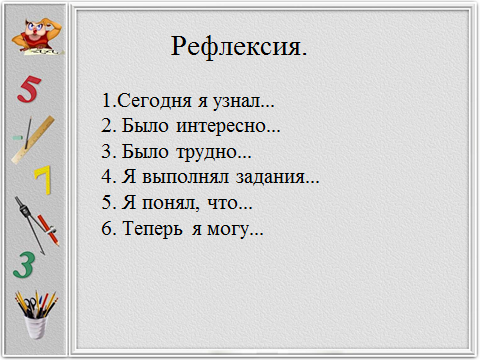 Молодцы. Вы хорошо поработали на уроке. Как вы считаете, сегодня на уроке мы раскрыли еще одну тайну  чисел ? Прав ли был Пифагор, когда говорил, что «Числа правят миром»? Выставим отметки. 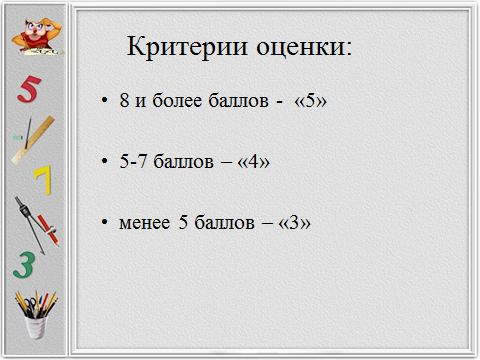 Урок окончен.БеседаВысказывают своё мнение о работе на уроке. Подводят итог. Комментируют  отметки.Слайд № 11.2 минЛичностные: формулирование самооценки,   принятие адекватное причины успеха (неуспеха)Познавательные: проведение рефлексии способов и условий своих действийКоммуникативные: планирование сотрудничества, использование критериев для обоснования своих суждений